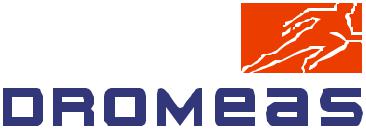                                                                                              Serres,  24/04/2019COMPLETION OF THE FINANCIAL CALENDAR 2019The company “PAPAPANAGIOTOU SA” with the distinctive title “Dromeas” announces the financial calendar for the year 2019 pursuant to Article 4.1.4.3.1 of the ATHEX Rule book as follows. Announcement of 2019 financial statements in ASE April 24th 2019 Submitting 2018 income statement to the company site                (www.dromeas.gr), on April 24th 2019.      3.  Annual General Meeting, Tuesday 4th June 2019.The proposal of the board of directors is not to distribute any dividends.The Company reserves the right to change the above dates, after an on time Notice of the public, with the amendment of the above.                                                                                     The Board directors